Д О К У М Е Н Т А Ц І Япроходження технологічної практики в ________________________________________________________________________________________________________з ___________ по ________ 20   рокустудент___ -практикант___ групи _____________спеціальності 029 Інформаційна, бібліотечна і архівна справа Педагогічного коледжу Львівського національного університету імені Івана Франка___________________________________________________(прізвище, ім’я, по батькові)ЗМІСТ ДОКУМЕНТАЦІЇ:Інструктаж з діловодства.Посадова інструкція доловода. Щоденник проведення технологічної практики.  Характеристика на студента-практиканта з оцінкою, завірена підписом  директора і печаткою установи. Звіт студента-практиканта про технологічну практику з оцінкою, завірений підписом директора та  печаткою установи.Заліковий лист результатів технологічної практики.ДО ВИРОБНИЧОЇ ПРАКТИКИ ДОПУСТИЛИ: Керівник підгрупи практикантів __________Методист 				________ Ю.Б. Паробій Додаток 1Львівський національний університет імені Івана ФранкаПедагогічний коледж 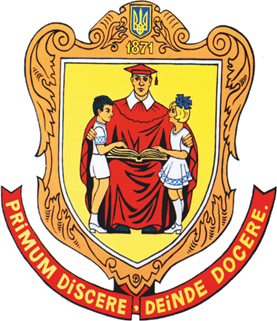 Звітпро технологічну практику    в _______________________________________________________________________________________________________в ______________ діловодів _____________________________                                      __________________________________________________________________________                                                                        (прізвище, ім'я, по батькові)з __________ по _________ 20 ___ рокустудент___-практикант___  групи ________ спеціальності 029 Інформаційна, бібліотечна і архівна справа Педагогічного коледжуЛьвівського національного університету імені Івана Франка__________________________________________________(прізвище, ім’я, по батькові)Додаток 1аДеякі рекомендації до написання звітуЗмістВступ (Мета та завдання практики)Основна частина1. Характеристика бази практики2. Аналіз роботи організаційної структури3. Діяльність студента на певному робочому місці.4. …………………………………………………..ВисновкиВступГоловна мета практики – ознайомитися (дослідити, навчитися)...Для досягнення цієї мети необхідно було виконати такі завдання:ознайомитися з організаційною структурою документаційного забезпечення управління..., роботою відділу...;зробити аналіз...;проаналізувати...;ознайомитися з технологією документаційного забезпечення;…………………………………………………………………..Основна частинаХарактеристика бази практики: Підприємство було організовано...Аналіз роботи організаційної структури: Метою практики було дослідити роботу… Була проаналізована документація...Результати аналізу такі:ВисновкиПід час практики  на підприємстві (організації, комерційній структурі) була реалізована головна мета дослідження...Проблеми, з якими стикається підприємство, типові для більшості підприємств. Вирішення цих проблем залежить від..Дата			ПідписДиректор  підприємства _______________ ___________________                                                                          підпис                             розшифрування підписуМ.  П.   Додаток 2ХАРАКТЕРИСТИКАна студента (ку) 2 курсуПедагогічного коледжу Львівського національного університету                                  імені Івана ФранкаСпеціальність 029 Інформаційна, бібліотечна і архівна справа __________________________________________________________(прізвище, ім’я, по батькові)	Студент __________ з __________ 20__ р. до _________ 20___ р. проходив (ла) технологічну практику на підприємстві ___________________________________________________________________________________________________________________________________________________________________________________________________________________________________________________________________________________________________________________________________________________________________________________________________________________________________________________________________________________________________________________________________________________________________________________________________________________________________________________________________________________________________________________________________________________________________________________________________________________________________________________________________________________________________________________________________________________________________________________________________________________________________________________________________________________________________________________________________________________________________________________________________________________________________________________________________________________________________________Генеральний директор____________ підприємства _______________ ___________________                                                                        підпис                             розшифрування підписуМ.  П.   Додаток 2аЗразок написання характеристики В процесі технологічної практики __________________________ ______________________________вивчив  (ла) основні нормативні та інструктивні матеріали, що використовуються у роботі підприємства.	Успішно застосовував (ла) набуті в процесі навчання теоретичні знання з практики. Виконував (ла) конкретні завдання у відділі ______________________________________, успішно працював (ла) з комп'ютерною та організаційною технікою.	Зарекомендував (ла) себе як грамотний, відповідальний, дисциплінований, добросовісний працівник; має високі фахові навички. Показав (ла) здібність проводити глибокий аналіз напрямів діяльності підприємства і приймати грамотні, заслуговуючи уваги, рішення. До роботи відносився (лася) відповідально і зацікавлено. Завжди був (ла) коректним, чуйним, ввічливим із колегами та відвідувачами.Рекомендована оцінка за практику та звіт із практики «відмінно». 